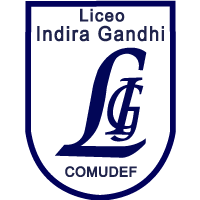 Plan de trabajo 2016Centro de Alumnos Liceo Indira Gandhi.“Trabajando  Juntos todo es Posible”Aprobado  en acta de  Consejo  escolar 2016.La Florida  Abril 2016I.- ObjetivosI.A Objetivo General Planificar y  Presentar  el Plan de  Trabajo Año lectivo 2016  al Consejo EscolarI.B Objetivos Específicos * Organizar las propuestas  de  trabajo presentadas  por la Asamblea de Subcentros * Planificar objetivos  y propósitos de  cada una de  las actividades  organizadas*  Presentar Plan de  Trabajo 2016 II.- Propósito El CALIG (  Centro de Alumnos-as del Liceo  Indira  Gandhi, de la comuna de  la  Florida  fue electo  por proceso  democrático el  año 2015, cuenta  con 4 integrantes  pertenecientes  al 4 año medio.El presente  plan de  trabajo anual  tiene por objetivo  desarrollar  un conjunto de  actividades  que cumplir  con lo establecido en el sentido de la misión y  de  la visión del estableicmiento.Hoy  como liceo  debemos  trabajar  en conjunto y en sentido de   comunidad  , lo que permitirá  que cada uno de  los estamentos  pertenecientes  al liceo se sientan partes de la cultura  liceo y de esta forma  lograr  procesos de  integración y participación colectiva .III. Plan de  Trabajo: Recaudación de  Fondos  y Actividades Centro de Alumnos-asLiceo  Indira  GandhiLa Florida 2016ActividadFechaPropuestaAlumnos ResponsablesDocentes ResponsablesHora1Actividad : Jeans DayViernes 29 de AbrilFondos Centro de alumnos.Javier Torres y Eduardo UlloaInspectores  de patio 08:302Actividad Ceremonia Celebración día del Trabajador Lunes 02 de MayoObjetivo:Reconocer la labor de los trabajadores del Liceo Indira Gandhi.CC.AADocentes Asesores Dirección 10:003Actividad : Jeans DayViernes 06 de MayoFondos 8° básico y 4° medio.Camila Soto y Valentina GonzálezInspectores de  Patio 08:304Jeans DayViernes 13 de MayoFondos 8° básico y 4° medio.Javier torres y Camila SotoInspectores de  Patio 08:305Actividad :Feria del MarViernes 20 de MayoActividad recreativa.Objetivo: Desarrollar  estrategias  que permitan  la integración  y  la  sana  convivencia  entre los  alumnos  y las alumnas del  Liceo CC.AADocentes asesores Profesores jefes-as 12:00 a 14:006Jeans DayViernes 20 de MayoFondos 8° básico y 4° medio.Eduardo Ulloa y Valentina GonzálezInspectores de  patio 08:307Jeans DayViernes 27 de MayoFondos 8° básico y 4° medio.Javier Torres y Valentina GonzálezInspectores de  patio 08:308Jeans DayViernes 03 de JunioFondos centro de alumnos.Eduardo Ulloa y Camila SotoInspectores de  patio 08:309Actividad Celebración  Finalización Primer  semestre escolarLunes 11 de julioConvivencias de los cursosObjetivo. Desarrollar  una instancia de convivencia  que permita lograr  la integración de  los alumnos  y de  las alumnas Profesores  Jefes y Subcentros Profesores –as jefes-as 12:00Inicio segundo semestreLunes 25 de Julio10Actividad Celebración día de la juventudViernes 12 de AgostoRecreación en conjunto con los niños de la teletónObjetivo : Generar  una instancia  en el estableicmiento  que favorezca el desarrollo de  la integración  como sello del liceo CC.AADocentes asesores Inspectoría  General 10:0011Actividad BingoViernes 12 de AgostoFondos Centro de alumnos Objetivo : generar  una instancia de  integración escolar  en todos  los estamentos  del liceo Javier Torres y Eduardo UlloaDirección 18:00  a 21:0011Actividad Día de los derechos Humanos, principios de igualdad y no discriminaciónMiércoles 17 de AgostoJornada reflexiva en conjunto con el departamento de orientaciónObjetivo: Desarrollar  actividades  que permitan una reflexión institucional  sobre  la importancia del respeto de  los Derechos  Universales CC.AA y Departamento de orientación Docentes asesores Orientadora 11:45 a 12:15 12Actividad Día de la paz y no violencia Viernes 19 de Agosto Actividad recreativa en cada curso y exhibición de trabajo  con tema a tratar Objetivo : Reflexionar sobre la convivencia escolar  y  el trabajo diaria en la paz CC.AA  y Departamento de Orientación Docentes asesores Orientadora 11:45 a 14:0013Actividad campeonato de Ping  PONG Jueves 18  de AgostoFondos Centro de AlumnosObjetivo : Desarrollar actividades  deportivas para favorecer el desarrollo de la  salud y el bienestar físico de  los alumnos y alumnas Camila Soto y Valentina GonzálezProfesores de  Educación Física 08:3014Jeans DayViernes 26 de AgostoFondos Centro de alumnosCamila Soto y Javier TorresInspectores de  patio 08:3015Jeans DayViernes 02 de septiembreFondos 8° básico y 4° medio.Eduardo Ulloa y Valentina GonzálezInspectores de  patio 08:3016Actividad Día de la beneficenciaLunes 05 de SeptiembrePedir cooperación para donar a  hogar de ancianosObjetivo : Incentivar en la institución el sentido de  la solidaridad  y el respeto  por los mayores CC.AADocentes asesores Orientadora 10:0017Actividad Fiestas CostumbritasViernes 09 de Septiembrecampeonato interno de  bailes Tradicionales Premio a la mejor salaA las mejores  parejas Objetivo: valorar la identidad  nacional  como sentido de  sello institucional CC.AADocentes asesores Dirección Inspectores  generales Profesores –as Jefes-as 11:0018Jeans DayViernes 16 de SeptiembreFondos 8° básico y 4° medioJavier Torres y Valentina GonzálezInspectores de Patio 08:30Vacaciones fiestas patriasLunes 19 de Septiembre a 23 de Septiembre.19Jeans DayViernes 30 de SeptiembreFondos 8° básico y 4° medioCamila Soto y Eduardo UlloaInspectores  de patio 08:3020Actividad Día de la músicaLunes 03 de octubreFestival de  la  músicaPrimer  Festival de  la Voz diurno Liceo  Indira  Gandhi Objetivo: valorar  la importancia de  la música como proceso de  crecimiento personal   CC.AAdocentes asesores Profesores jefes-as 12:00 a 14:0021Actividad Día de la amistadMiércoles  05 de OctubreActividades Intervenciones  urbanas Intervenciones  musicales Objetivo :  Valorar  la creatividad de  los estudiantes  y  desarrollar sentidos  de liderazgo  estudiantilCC.AADocentes asesores Orientadora Profesores –as jefes-as 12:00 a14:0022Jeans dayViernes 07 de OctubreFondos Centro de alumnosJavier Torres y Eduardo UlloaInspectores de  patio 08:3023Actividad Dia del profesor Viernes 14 de octubre Actividades y actos aludidos a los profesores CC.AADocentes asesores Dirección  12:0024Actividad Aniversario LiceoMiércoles 25 a Viernes 28 de OctubreActividades RecreativasObjetivos Valorar  el compañerismo  y la integración institucional Comprender la importancia del respeto   como sello  institucional.CC.AADocentes asesores Dirección Consejo de Profesores Horarios  por confirmar 25Jeans  DayViernes 04 de NoviembreFondos Centro de alumnosEduardo Ulloa y Valentina GonzálezInspectores de Patio 08:3026Jeans DayViernes 11 de NoviembreFondos 8° básico y 4° medioJavier Torres y Camila SotoInspectores de  patio 08:3027Elecciones para nuevo centro de alumnos 2017Miércoles 16 de NoviembreVotaciones de 5° básico a hasta cuarto medioCC.AADocentes asesores Dirección 10:30